Izglītības programma – Kokizstrādājumu izgatavošanaKvalifikācija – mēbeļu galdnieksPriekšmeta programma –Kokapstrādes tehnoloģija;Praktiskās mācībasApmācības kurss – 1.5 gadiPraktisko darbu tēma Nr.13Koksnes mehāniskā apstrāde;Detaļu virpošana.Darba mērķis:Teorētiski iegūto zināšanu nostiprināšana praksē, detaļas virpojot. Darba uzdevums: 1.Skujkoka un cieto lapkoku dekoratīvu detaļu virpošana.2.Cilindra detaļas precīza izveide.3.Profilētu detaļu virpošana(bumba, ola, svečturis).4.Adekvāta virp. kalta izvēle.5.Instrumenta asināšana.Darba ilgums:2 stundas.Darba vieta:Mēbeļu galdnieku darbnīca.Darba drošības noteikumi:Instruktāža darba vietā.Darba instrumenti, iekārtas, materiāli:Kombinezons, darba apģērbs;Aizsargbrilles, austiņas;Pierakstu burtnīca, pildspalva;Virpošanas darbmašīna;Instrumenti-virp. kalti;Masīvkoka detaļa;Abrazīvs (800; 1000;1800;3200 virp. detaļai)Abrazīvs-galodiņa (kaltiem);  Bīdmērs;Āmurs;Mērlenta.Rasējums, paraugs darba veikšanai.Darba gaita:Pārbaudīt virpošanas darbmašīnas gatavību droša darba veikšanai.Pārbaudīt skaidu nosūkšanas iekārtas pieslēgumu, gatavību darbam.Asināt  virpošanas kaltu - instrumentu.Nomainīt atbilstošos ass apgriezienus.Rasējumā, vai paraugā konstatēt  nepieciešamos parametrus, virpošanas dziļumu. Pielietot droša darba paņēmienus.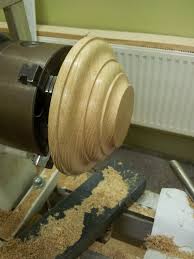 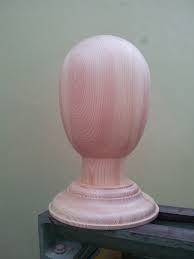 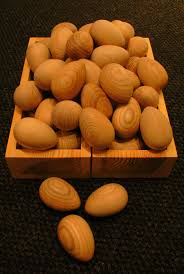 Virpot  garenvirzienā: veidot cilindru. Virpot  šķērsām šķiedrām: veidot olu, bumbu. Izvēlēties atbilstošu kaltu, ērtai un drošai darba veikšanai.Pārbaudīt gabarītu, dziļumu ar bīdmēru.Pārbaudīt veiktā darba kvalitāti.Fiksēt pierakstos darba gaitu, izdarīt secinājumus.Atskaite:Sagatavot izpildītā darba atskaiti:Virpošanas mašīnas un skaidu nosūkšanas sistēmas droša darba gatavības pārbaude.Kā tika veikta apgriezienu nomaiņa.Detaļas – sagataves fiksēšana.Kā tika veikta virpošana garenvirzienā, šķērsvirzienā.Nepieciešamā virpotā dziļuma fiksēšana, izmēru kontrole.Kādi pielietoti droša darba paņēmieni.Virpošanas kvalitātes, secīga Nr. abrazīva pielietošana, izmēru pārbaude.Olas, bumbas izvirpošana.Cilindra formas virpošana.Darba precizitātes pārbaude ar bīdmēru.Gropes,  profila veidošana.Uzrakstīt secinājumus.Kontroljautājumi: Kas jāveic pirmkārt, uzsākot darbu ar virpošanas darbmašīnu?Kādi tika pielietoti droša darba paņēmieni?Kādi darbi jāveic lai ievietotu sagatavi-detaļu?Kā veic precīzu mērījumu (virpošanas dziļums, augstums) ?Kādā šķiedru virzienā notiek apstrāde?Kāds leņķis virpojamam kaltam attiecībā pret detaļu, virsmu?Kādas formas veidojas virpojot, mainot virp. kaltus?Kā asināt instrumentu?Vērtējums:Audzēkņu praktisko mācību zināšanu un prasmju pārbaudes vērtēšana, notiek vērtējot darba gaitas uzdevumu izpildi ar atzīmēm, vadoties pēc vērtēšanas kritērijiem, maksimālā atzīme – 10.Literatūra un citi izziņas materiāli:1.A.Domkins Koks tavās mājās;-Praktiski padomi.Līmētas koksnes materiāli;-71. – 98. Lpp, Jumava2. http://intarsija.lv/ Piegādātāja mājaslapa.3. http://www.nazfinieris.lv/ Piegādātāja mājaslapa. 4. Materiālmācība galdniekiem. Testi, uzdevumi, krustvārdu mīklas
Maija Grīnberga;  izdevniecība Nordik, 2003